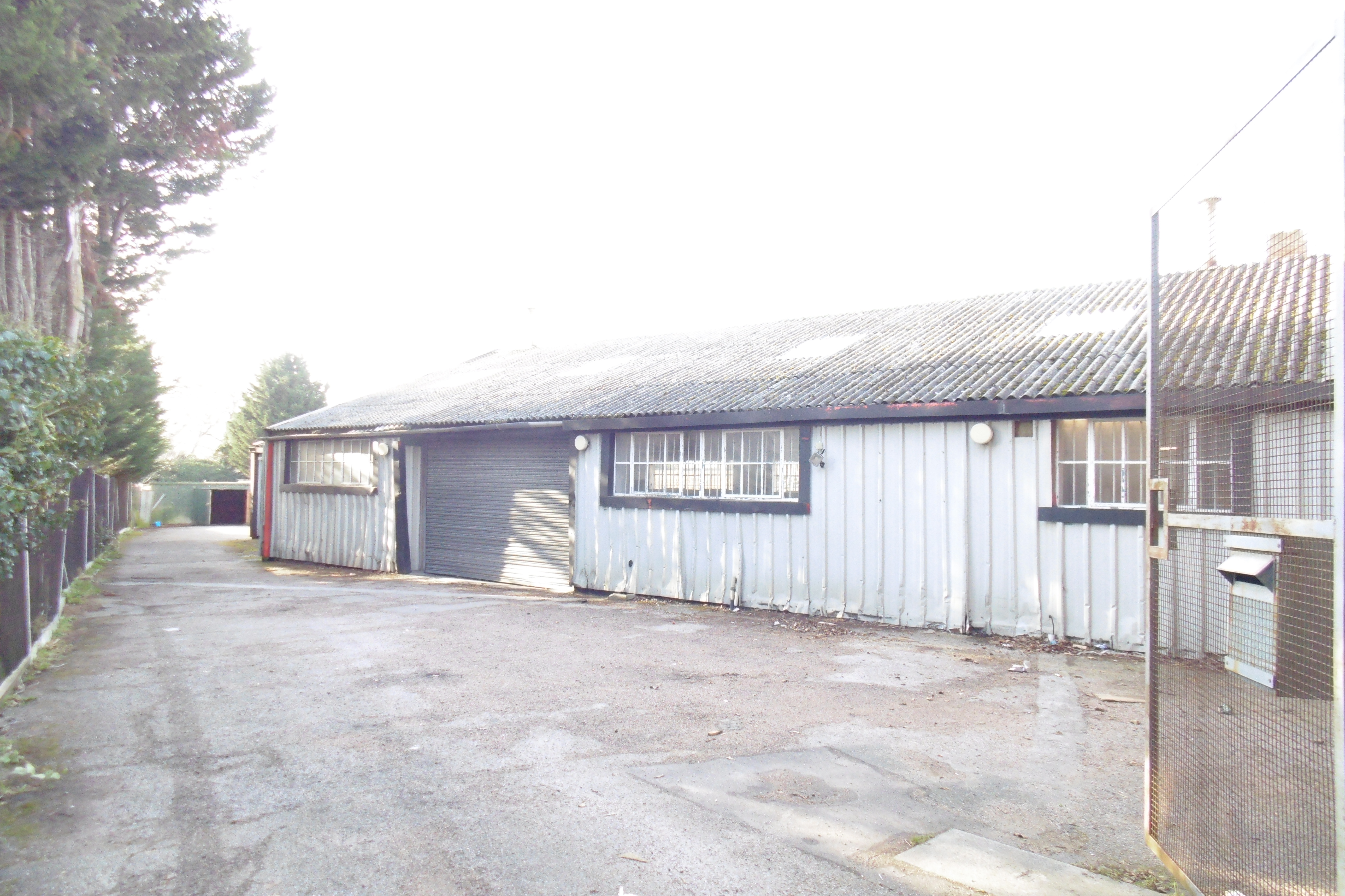 LOCATION:Blackfen is a largely residential area of South East London within the London Borough of Bexley and is located some 3 miles north of Sidcup, 1 mile south of Welling, and around 2 miles west of BexleyheathThe area has excellent road links with the A210 (Blackfen Road) running in a westerly direction to Eltham and an easterly direction to Bexley. The main A2 trunk road passes close by where connects can be made to the M25 and Dartford Crossing.Blacken has an extremely busy shopping centre with businesses in the area including a Coop supermarket, Tesco’s Express, Costa Coffee, Betfred, Coral and numerous independent and specialist retailers. The subject property enjoys a more secluded spot just off Blacken Road with access via Hawthorn Terrace.  DESCRIPTION:The property is a single storey warehouse with rear office and storage space. Within the premises is a gallery kitchen plus separate ladies and gents toilets. The property includes to the side an electric motor rolled shutter access for loading and deliveries. Behind the property is ample parking for several vehicles plus an outside storage shed.INTERNAL DETAILS:  Warehouse  2,139 square feet (Maximum ceiling height of 17’)Office space    573 square feetKitchen              80 square feet2 Toilets           118 square feet  TENURE:The premises are available by way of a new full repairing and insuring lease at a commencing rental of £38,000. . EPC:The premises has an EPC rating of E - 118RATES: We understand that the rateable value is £20,500 per annum with rates payable of £8,791.31 per annum. Interested parties are advised to make their own enquiries with the relevant council.LEGAL FEES:Each party are to be responsible for their own legal costsVIEWING ARRANGEMENTS:No direct approach may be made to the property / business. For an appointment to view, please contact the agent.  Hummerstone & Hawkins T: 0208 303 1061SINGLE STOREY WAREHOUSE & OFFICES 168 BLACKFEN ROADWAREHOUSE AREA OF 2,139 SQUARE FEET BLACKFENOFFICES OF 573 SQUARE FEETDA15 8PTPARKING FOR NUMEROUS VEHICLESTenure: TO LETCEILING HEIGHT OF WAREHOUSE 5.23 MRental: £38,000 per annum AVAIALABLE ON A NEW LEASEHummerstone & Hawkins 0208 303 1061